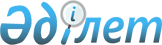 О внесении изменений и дополненияв решение XIX-й сессии маслихата города Алматы V-го созыва от 28 августа 2013 года № 157 "Об утверждении Правил содержания кошек в городе Алматы"
					
			Утративший силу
			
			
		
					Решение V-ой сессии маслихата города Алматы VI-го созыва от 18 мая 2016 года № 17. Зарегистрировано Департаментом юстиции города Алматы 17 июня 2016 года за № 1291. Утратило силу решением маслихата города Алматы от 17 апреля 2018 года N 223
      Сноска. Утратило силу решением маслихата города Алматы от 17.04.2018 № 233 (вводится в действие по истечении десяти календарных дней после дня его первого официального опубликования).
      В соответствии с Законом Республики Казахстан от 23 января 2001 года "О местном государственном управлении и самоуправлении в Республике Казахстан", маслихат города Алматы VІ-го созыва РЕШИЛ:
      1. Внести в решение XIX-й сессии маслихата города Алматы V-го созыва от 28 августа 2013 года№ 157 "Об утверждении Правил содержания кошек в городе Алматы" (зарегистрировано в Реестре государственной регистрации нормативных правовых актов 4 октября 2013 года за № 1003, опубликовано в газетах "Алматы ақшамы" от 12 октября 2013 года № 124 и "Вечерний Алматы" от 12 октября 2013 года № 128) следующие изменения и дополнение:
      заголовок изложить в следующей редакции:
      "Об утверждении Правил содержания и выгула кошек в городе Алматы";
      в Правилах содержания кошек в городе Алматы, утвержденных указанным решением:
      пункт 3 изложить в следующей редакции:
      "3. Правила разработаны в соответствии с Кодексом Республики Казахстан от 5 июля 2014 года "Об административных правонарушениях", Законом Республики Казахстан от 23 января 2001 года "О местном государственном управлении и самоуправлении в Республике Казахстан" и Законом Республики Казахстан от 10 июля 2002 года "О ветеринарии";
      главу 2 дополнить пунктом 4-1 следующего содержания:
      "4-1. При содержании кошек владельцы соблюдают следующие требования:
      1) извещают подразделения местных исполнительных органов, осуществляющих деятельность в области ветеринарии, государственные ветеринарные организации, созданные местными исполнительными органами,
      органы государственного ветеринарно-санитарного контроля и надзора:
      о вновь приобретенном (приобретенных) животном (животных), полученном приплоде и его реализации;
      в случаях падежа, одновременного заболевания нескольких животных или об их необычном поведении и до прибытия специалистов в области ветеринарии, государственных ветеринарно-санитарных инспекторов принимают меры к изолированному содержанию животных при подозрении в заболевании;
      2) обеспечивают своевременную идентификацию домашних животных;
      3) обеспечивают животное кормом и водой в количестве, необходимом для нормального жизнеобеспечения животного, с учетом его биологических особенностей, не оставляют его без присмотра, гуманно обращаются с животным;
      4) обеспечивают своевременную вакцинацию и диагностику своих домашних животных для обеспечения ветеринарно-санитарной безопасности, а также против кожно-паразитарных заболеваний и гельминтов;
      5) беспрепятственно предоставляют государственным ветеринарным врачам по их обоснованному требованию, животное для осуществления клинического осмотра, диагностических исследований и проведения лечебно-профилактических обработок, прививок, вакцинации.".
      2. Аппарату маслихата города Алматы обеспечить размещение настоящего решения на интернет-ресурсе.
      3. Контроль за исполнением настоящего решения возложить на председателя постоянной комиссии по развитию предпринимательства и жилищно-коммунального хозяйствамаслихата города Алматы К. Авершина и заместителя акима города Алматы Е. Аукенова (по согласованию).
      4. Настоящее решение вступает в силу со дня государственной регистрации в органах юстиции и вводится в действие по истечении десяти календарных дней после дня его первого официального опубликования.
					© 2012. РГП на ПХВ «Институт законодательства и правовой информации Республики Казахстан» Министерства юстиции Республики Казахстан
				
      Председатель V-й сессии

      маслихатагорода Алматы

      VІ-го созыва

Р. Алшанов

      Секретарь маслихата

      города Алматы

      VІ-го созыва

К. Казанбаев
